Art Masterpiece1st Grade – 1st QuarterLesson: Jasper JohnsThank you for volunteering to teach the students an Art Masterpiece Lesson!Please coordinate with your teacher on a day and time, it is flexible and should be convenient for both of you.  The lesson should take about 1 hour of your time in the kid’s classroom.Review the lesson plan and PowerPoint presentation provided.  Please feel free to add/change the PowerPoint if you would like. There is a YouTube video embedded into the presentation.  Please be mindful of any ads that may pop up, unfortunately we cannot control that.  Please email the teacher with your final PowerPoint before your scheduled time.  **IT IS VERY IMPORTANT TO PLAY THE SLIDESHOW IN POWERPOINT NOT GOOGLE SLIDES, IF YOU DO NOT, THE SLIDESHOW WILL NOT RUN SEAMLESSLY & PROPERLY**Everything you need for Art Masterpiece are in specific labeled plastic tubs.  The tubs can be found in the work room (front desk can direct you), on the top shelf, labeled by grade.  After you have finished teaching the Art Masterpiece Lesson, please ensure to clean all supplies & pack everything back into the tub so the next class can use it.  Activity Instructions:Supplies Provided: Enough for each student to have 1 piece of paper, pencil (students have), crayons/markers or colored pencils (students have)Give each child a piece of paper & instruct to write their names on the back.Have the student divide their paper into rectangular sections. Start by using a pencil to write the letters in the rectangular sections. The idea would be 1 letter per section.    Have them use their crayons to color each letter.  Encourage them to use multiple colors After they have colored the letters, have them color in the background of each section.   This should be fun and encourage the kids to be creative and make it their own.  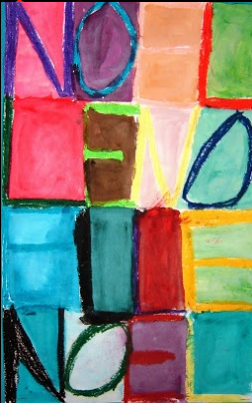 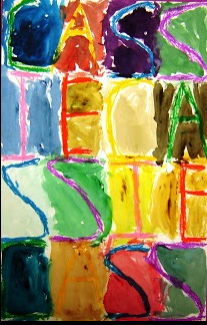 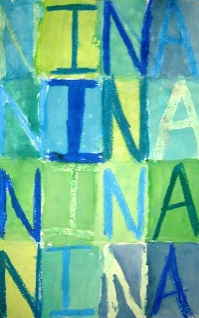 